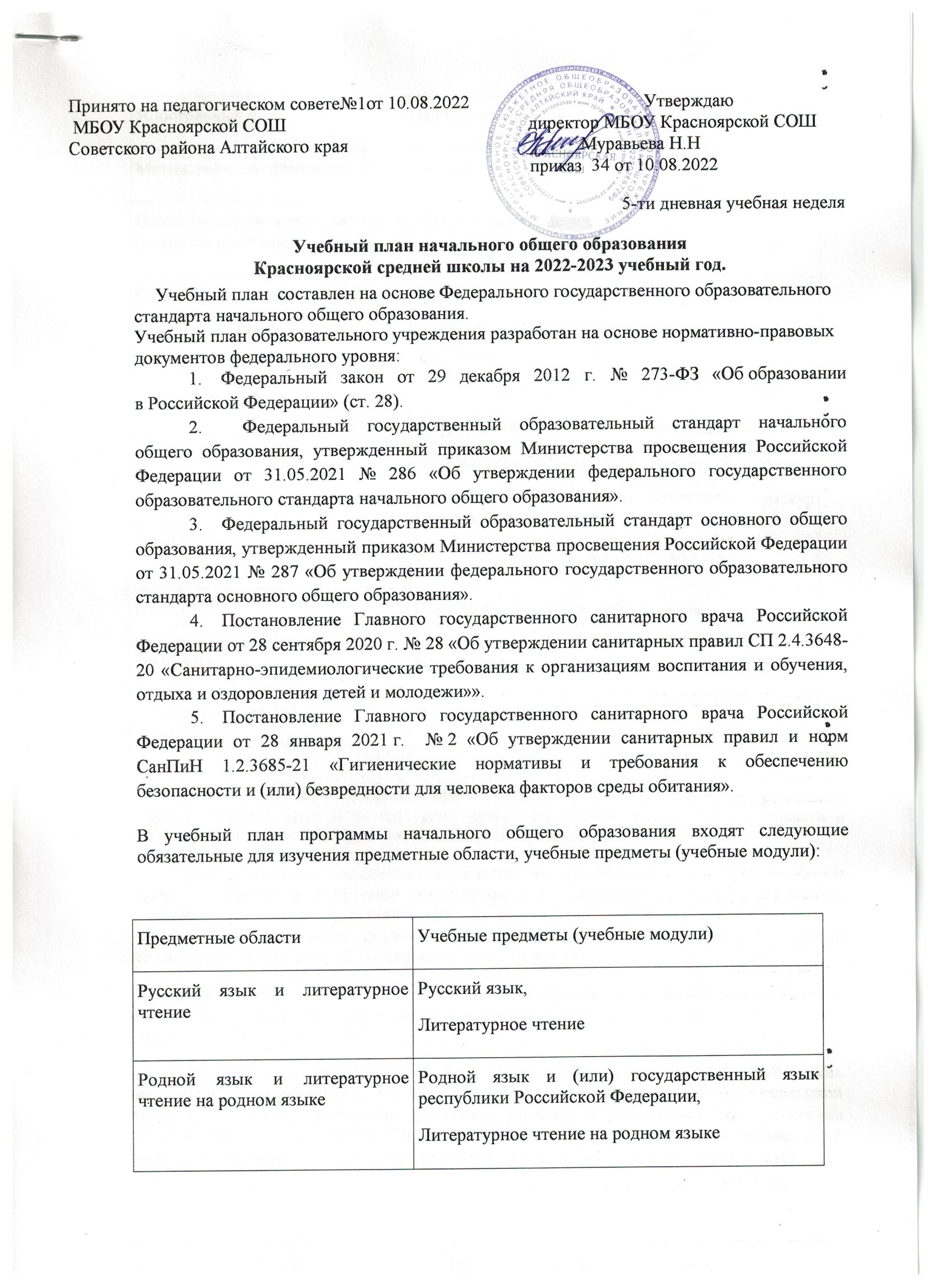       Так как в МБОУ Красноярской СОШ отсутствуют условия для изучения предметной области «Родной язык и литературное чтение на родном языке», то эта область в образовательную программу, в том числе в учебный план, не вносится.        В целях обеспечения индивидуальных потребностей обучающихся из части учебного плана 1-3 классов, формируемой участниками образовательных отношений, по выбору родителей (законных представителей) несовершеннолетних обучающихся, с целью удовлетворения интересов обучающихся, потребностей в физическом развитии на преподавание физкультурой добавляется 1 час - итого 3 часа.  Содержание учебного предмета «Физическая культура» в 4 классе реализовано в количестве 2 часов. Для обеспечения двигательной активности третий час реализуется  через внеурочную деятельность.    При изучении предметной области «Основы религиозных культур и светской этики» выбор одного из учебных модулей «Основы православной культуры», «Основы исламской культуры», «Основы буддийской культуры», «Основы иудейской культуры», «Основы религиозных культур народов России», «Основы светской этики» осуществляется по заявлению родителей (законных представителей) несовершеннолетних обучающихся.Иностранный языкИностранный языкМатематика и информатикаМатематикаОбществознание и естествознание («окружающий мир»)Окружающий мирОсновы религиозных культур и светской этикиОсновы религиозных культур и светской этики:учебный модуль: «Основы православной культуры»;учебный модуль: «Основы иудейской культуры»;учебный модуль: «Основы буддийской культуры»;учебный модуль: «Основы исламской культуры»;учебный модуль: «Основы религиозных культур народов России»;учебный модуль: «Основы светской этики»ИскусствоИзобразительное искусство, МузыкаТехнологияТехнологияФизическая культураФизическая культураУЧЕБНЫЙ ПЛАН НАЧАЛЬНОГО ОБЩЕГО ОБРАЗОВАНИЯ (5-дневная учебная неделя)УЧЕБНЫЙ ПЛАН НАЧАЛЬНОГО ОБЩЕГО ОБРАЗОВАНИЯ (5-дневная учебная неделя)УЧЕБНЫЙ ПЛАН НАЧАЛЬНОГО ОБЩЕГО ОБРАЗОВАНИЯ (5-дневная учебная неделя)УЧЕБНЫЙ ПЛАН НАЧАЛЬНОГО ОБЩЕГО ОБРАЗОВАНИЯ (5-дневная учебная неделя)УЧЕБНЫЙ ПЛАН НАЧАЛЬНОГО ОБЩЕГО ОБРАЗОВАНИЯ (5-дневная учебная неделя)УЧЕБНЫЙ ПЛАН НАЧАЛЬНОГО ОБЩЕГО ОБРАЗОВАНИЯ (5-дневная учебная неделя)УЧЕБНЫЙ ПЛАН НАЧАЛЬНОГО ОБЩЕГО ОБРАЗОВАНИЯ (5-дневная учебная неделя)УЧЕБНЫЙ ПЛАН НАЧАЛЬНОГО ОБЩЕГО ОБРАЗОВАНИЯ (5-дневная учебная неделя)УЧЕБНЫЙ ПЛАН НАЧАЛЬНОГО ОБЩЕГО ОБРАЗОВАНИЯ (5-дневная учебная неделя)УЧЕБНЫЙ ПЛАН НАЧАЛЬНОГО ОБЩЕГО ОБРАЗОВАНИЯ (5-дневная учебная неделя)УЧЕБНЫЙ ПЛАН НАЧАЛЬНОГО ОБЩЕГО ОБРАЗОВАНИЯ (5-дневная учебная неделя)УЧЕБНЫЙ ПЛАН НАЧАЛЬНОГО ОБЩЕГО ОБРАЗОВАНИЯ (5-дневная учебная неделя)УЧЕБНЫЙ ПЛАН НАЧАЛЬНОГО ОБЩЕГО ОБРАЗОВАНИЯ (5-дневная учебная неделя)УЧЕБНЫЙ ПЛАН НАЧАЛЬНОГО ОБЩЕГО ОБРАЗОВАНИЯ (5-дневная учебная неделя)Предметные областиУчебные предметыУчебные модули (при наличии)Количество часов (в неделю/в год)Количество часов (в неделю/в год)Количество часов (в неделю/в год)Количество часов (в неделю/в год)Количество часов (в неделю/в год)Количество часов (в неделю/в год)Количество часов (в неделю/в год)Количество часов (в неделю/в год)Количество часов (в неделю/в год)Всего, часов
I-IV Всего, часов
I-IV Предметные областиУчебные предметыКлассыIIIIIIIIIIIIIIVIVВсего, часов
I-IV Всего, часов
I-IV Обязательная частьНеделяГодГодНеделяГодНеделяГодНеделяГодРусский язык и литературное чтениеРусский язык516516551705170517020675Русский язык и литературное чтениеЛитературное чтение413213241364136413616540Иностранный языкИностранный язык2682682686204Математика и информатикаМатематика413213241364136413616540Обществознание и естествознание ("окружающий мир")Окружающий мир266662682682688270Основы религиозных культур и светской этикиОсновы религиозных культур и светской этики«Основы православной культуры», «Основы иудейской культуры»134134ИскусствоИзобразительное искусство133331341341344135ИскусствоМузыка133331341341344135ТехнологияТехнология133331341341344135Физическая культураФизическая культура266662682682688270Итого, обязательная частьИтого, обязательная частьИтого, обязательная часть20660660227482274823782872938Часть, формируемая участниками образовательных отношений  Часть, формируемая участниками образовательных отношений  Часть, формируемая участниками образовательных отношений  Часть, формируемая участниками образовательных отношений  Часть, формируемая участниками образовательных отношений  Часть, формируемая участниками образовательных отношений  Часть, формируемая участниками образовательных отношений  Часть, формируемая участниками образовательных отношений  Часть, формируемая участниками образовательных отношений  Часть, формируемая участниками образовательных отношений  Часть, формируемая участниками образовательных отношений  Часть, формируемая участниками образовательных отношений  Часть, формируемая участниками образовательных отношений  Часть, формируемая участниками образовательных отношений  Учебные предметы, курсы,  модули по выбору обучающихся, родителей (законных представителей) несовершеннолетних обучающихся:физкультураУчебные предметы, курсы,  модули по выбору обучающихся, родителей (законных представителей) несовершеннолетних обучающихся:физкультураУчебные предметы, курсы,  модули по выбору обучающихся, родителей (законных представителей) несовершеннолетних обучающихся:физкультура1133134134003101Итого, часть, формируемая участниками ОО Итого, часть, формируемая участниками ОО Итого, часть, формируемая участниками ОО 1133134134003101ИТОГО, учебная нагрузка при 5-дневной учебной неделеИТОГО, учебная нагрузка при 5-дневной учебной неделеИТОГО, учебная нагрузка при 5-дневной учебной неделе2121693237822378223782903039Справочно: Количество учебных недельСправочно: Количество учебных недельСправочно: Количество учебных недель333333343434343434135135